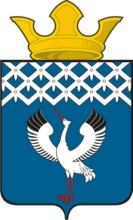 Российская ФедерацияСвердловская областьДумамуниципального образованияБайкаловского сельского поселения51-е внеочередное заседание 3-го созыва                                                                     РЕШЕНИЕ                                                                      09 февраля 2017 г.                              с. Байкалово                                                       №8О внесении изменений в Правила землепользования и застройки муниципального образования Байкаловского сельского поселения Байкаловский муниципальный район Свердловской области  (в том числе в карту зонирования) в части изменения наименования зон 	В соответствии с Градостроительным и Земельным кодексами Российской Федерации, Федеральным законом от 06.10.2003 № 131-ФЗ "Об общих принципах организации местного самоуправления в Российской Федерации", Уставом Байкаловского сельского поселения и протоколом публичных слушаний от 03.02.2017года, Дума муниципального образования Байкаловского сельского поселенияРЕШИЛА:1. Внести изменения в  наименования зон земельных участков с КС-5 (коммунально складская зона V класса) на ОДК (общественно-деловая зона (комплексная))  в отношении земельного участка с кадастровым номером 66:05:2601002:482, расположенного  в с. Байкалово, ул. Южная, стр.20.2. Направить настоящее решение в Байкаловский отдел филиала ФГБУ «ФКП Росреестра» по Свердловской области.3. Настоящее решение  опубликовать (обнародовать) в «Информационном вестнике Байкаловского сельского поселения», а также  на официальном сайте Думы МО Байкаловского сельского поселения: www.байкдума.рф.Председатель Думымуниципального образования Байкаловского сельского поселения                             _____________ С.В. Кузеванова09 февраля 2017 г.Главв муниципального образованияБайкаловского сельского поселения                        ______________Д.В.Лыжин 09 февраля 2017 г.